Муниципальное бюджетное общеобразовательное учреждение«Кобяковская основная общеобразовательная школа»П Р И К А З д.КобяковоО разработке основной образовательной программы начального общего образования и основной образовательное программы основного общего образования В целях обеспечения эффективного введения ФГОС третьего поколения на начальной и основной ступени образования и разработки основной образовательной программы начального общего образования и основной образовательное программы основного общего образования в соответствии с обновленными ФГОС  ПРИКАЗЫВАЮ:Назначить ответственными за разработку следующих разделов основной образовательной программы начального общего образования:- целевой раздел: пояснительная записка, планируемые результаты, учебный план НОО, система оценки достижения планируемых результатов – заместителя директора по УВР Кокову А.Г.- программа формирования УУД, программа духовно-нравственного развития и воспитания – учителя начальных классов Юсупову О.В.- планируемые результаты освоения основной образовательной программы начального общего образования – учителя начальных классов Титову Л.О.- программы учебных предметов – учителя начальных классов Кокова А.Г., Титова Л.О., Фатин В.В.Назначить ответственными за разработку следующих разделов основной образовательной программы основного общего образования:- целевой раздел: пояснительная записка, планируемые результаты – учитель английского языка и географии Никонорову А.З.- учебный план НОО, система оценки достижения планируемых результатов – заместителя директора по УВР Кокову А.Г.- программа формирования УУД – учителя математики Гурову Т.В.- планируемые результаты освоения основной образовательной программы основного общего образования – учителя русского языка и литературы Обламееву И.В.- программы учебных предметов – учителя – предметники основной ступени образования Гурова Т.В., Ербягина А.Т., Кокова А.Г., Никонорова А.З., Обдамеева И.В., Титова Л.О., Фатин В.В., Юсупова О.В. Контроль за исполнением приказа оставляю за собой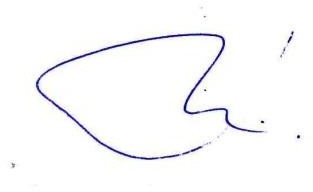 Приложение 1к приказуот 28.01.15 № 052Положениео структуре, порядке разработки и утверждения основной образовательной программыОбщие положенияНастоящее Положение определяет структуру, порядок проектирования и утверждения основных образовательных программ начального общего и основного общего образования (далее ООП НОО и ООП ООО), реализующих Федеральные государственные образовательные стандарты в муниципальном бюджетном общеобразовательном учреждении средней общеобразовательной школе № 46 с углублённым изучением отдельных предметов (далее – общеобразовательное учреждение).Основная образовательная программа - учебно-методическая документация (учебный план, календарный учебный график, рабочие программы учебных предметов, курсов, дисциплин (модулей), иных компонентов), определяющая рекомендуемые объем и содержание образования на уровне начального общего и основного общего образования, планируемые результаты освоения образовательной программы, условия образовательной деятельностиНормативной базой ООП НОО и ООП ООО являются:Федеральный Закон Российской Федерации от 29.12.2012 № 273-ФЗ«Об образовании в Российской Федерации»;Типовое положение об общеобразовательном учреждении (утверждено постановлением Правительства РФ от 19.03.2001 г. № 196;Федеральным государственным образовательным стандартом начального общего образования (утвержден приказом МО РФ от 06.10.2009 года№ 373);Федеральным государственным образовательным стандартом основного общего образования (утвержден приказом Министерства образования и науки Российской Федерации от 17 декабря 2010 г. № 1897)Содержание и структура основной образовательной программыСтруктура основной образовательной программы (далее – ООП) включает следующие разделы и пункты:Начальное общее образование – Приложение № 1 Основное общее образование – Приложение №2:Порядок	разработки	и	утверждения	основной	образовательной программыООП	разрабатывается	на	основе	Примерной	образовательной программы соответствующего уровня образования.Разработка ООП включает в себя стадии:разработки проекта ООП;обсуждения проекта ООП;принятия ООП;утверждения и введения в действие ООП ООО.Разработка проекта ООП осуществляется рабочей группой.Рабочая группа разрабатывает содержание основной общеобразовательной программы по основным разделам.Разработанный проект ООП выносится на рассмотрение органами управления образовательного учреждения (педагогического совет, методического совета) для дачи рекомендации по принятию/отклонению проекта программы.Обсуждение проекта ООП фиксируется в протоколе заседания совета. Принимаемое советом решение носит рекомендательный характер с пометкой о принятии, доработке либо отклонения проекта программы.Директор образовательного учреждения может провести внешнюю экспертизу проекта ООП на любом этапе ее обсуждения до ее принятия и утверждения. Экспертиза проводится в учреждениях (организациях), имеющих специалистов – экспертов соответствующего уровня, и в порядке, установленном для выполнения данного вида деятельности.Результаты экспертизы учитываются при вынесении решения о принятииООП.Проект ООП с положительной рекомендацией органов управлениявыносится на рассмотрение высшего органа самоуправления – Управляющего совета для ее принятия.Принятая ООП вводится в действие после утверждения приказом директора образовательного учреждения на срок действия федерального государственного образовательного стандарта (государственного образовательного стандарта – до завершения реализации) общего образования соответствующего уровня.Принятая и утвержденная ООП образовательного учреждения является обязательной нормой для всех участников образовательного процесса, служит основой для организации образовательного процесса, расстановки кадров, контроля качества результатов ее освоения.В ООП могут вноситься изменения. Вносимые в программу изменения утверждаются директором образовательного учреждения на основе положительной рекомендации советов (педагогического, методического).При утверждении ООП на титульном листе указываются реквизиты протокола педагогического совета.После внесений изменений и дополнений в ООП она утверждается заново.Реализация ООП становится предметом выполнения всеми участниками образовательного процесса.ООП хранится у директора общеобразовательного учреждения. Копия - у заместителей директора по учебно-воспитательной работе. Также текст ООП размещается на сайте общеобразовательного учреждения в сети«Интернет» для ознакомления с документом учащихся и их родителей (законных представителей) как участников образовательного процесса.Родители (законные представители) учащиеся должны быть ознакомлены с ООП:при зачислении учащихся в общеобразовательное учреждение;при внесении изменений в ООП.Педагогические работники должны быть ознакомлены с ООПпри приеме на работу;при внесении изменений в ООП ООО.Управление основной образовательной программойПервый уровень структуры управления основной образовательной программой представлен коллегиальными органами управления: Управляющим советом школы и педагогическим советом. Решение данных органов является обязательным для всех педагогов и руководителей общеобразовательного учреждения.Управляющий совет школы обеспечивает определение перспектив развития Основной образовательной программы и способствует их реализации посредством объединения усилий учителей, учащихся и их родителей (законных представителей).Педагогический совет:принимает основную образовательную программу, в том числе и учебный план школы;рассматривает программы учебных дисциплин и курсов учебного плана, в том числе внеурочной деятельности;Директор школы:утверждает приказом основную образовательную программу, в том числе и учебный план школы;утверждает приказом программы учебных дисциплин и курсов учебного плана, в том числе внеурочной деятельности;обеспечивает стратегическое управление реализацией основной образовательной программы;обеспечивает планирование, контроль и анализ деятельности по достижению положительных результатов, определенных основной образовательной программой;создает необходимые организационно-педагогические и материально-технические условия для выполнения основной образовательной программы.Заместители	директора	по	учебно-воспитательной	работе,	по внешкольной внеклассной воспитательной работе:обеспечивают разработку основной образовательной программы в соответствии с настоящим положением;организуют	на	их	основе	образовательный	процесс	в образовательном учреждении;осуществляют внутренний контроль и анализ выполнения учебных программ; обеспечивают разработку и совершенствование учебно-методических комплексов учебных программ;обеспечивают итоговый анализ и корректировку основной образовательной программы.Методический совет   школы   координирует   усилия   различныхподразделений учреждения по развитию научно-методического обеспечения основной образовательной программы.Методический совет призван:обеспечить целостный анализ реализации основной образовательной программы;способствовать определению стратегических приоритетов основной образовательной программы;обеспечить разработку и корректировку основной образовательной программы;анализировать процесс и результаты внедрения комплексных нововведений в образовательный процесс;изучать и корректировать деятельность профессиональных объединений по реализации основной образовательной программы.Профессиональные объединения педагогов способствуют совершенствованию методического обеспечения основной образовательной программы.Профессиональные объединения педагогов осуществляют следующую работу:проводят проблемный анализ результатов образовательного процесса; вносят предложения по изменению содержания и структуры учебных курсов и учебно-методического обеспечения;проводят первоначальную экспертизу существенных изменений, вносимых преподавателями в учебные программы;рекомендуют к использованию рабочие программы учебных предметов, курсов; разрабатывают методические рекомендации для учащихся и родителей (законных представителей) по эффективному усвоению учебных программ.Оценка эффективности деятельности образовательного учреждения, реализующего ООПОценка эффективности деятельности образовательного учреждения осуществляется на основе оценок достижения планируемых результатов освоения ООП с результатами, достигнутыми выпускниками соответствующего уровня образования.Приложение № 1 к Положению о структуре, порядке разработки и утвержденияосновной образовательной программыПримерное содержание основной образовательной программы.Начальное общее образованиеПриложение № 2 к Положению о структуре, порядке разработки и утвержденияосновной образовательнойпрограммы Примерное содержание основной образовательной программы.Основное общее образование Общие положенияЦелевой разделПояснительная запискаПланируемые	результаты	освоения	обучающимися	основной образовательной программы основного общего образованияОбщие положенияВедущие целевые установки и основные ожидаемые результатыПланируемые результаты освоения учебных и междисциплинарных программФормирование универсальных учебных действийФормирование ИКТ-компетентности обучающихсяОсновы учебно-исследовательской и проектной деятельностиСтратегии смыслового чтения и работа с текстомРусский языкЛитератураИностранный языкИстория России. Всеобщая историяОбществознаниеГеографияМатематика. Алгебра. ГеометрияИнформатикаФизикаБиологияХимияИзобразительное искусствоМузыкаТехнологияФизическая культураОсновы безопасности жизнедеятельностиСистема оценки достижения планируемых результатов освоения основной образовательной программы основного общего образованияОбщие положенияОсобенности оценки личностных результатовОсобенности оценки метапредметных результатовОсобенности оценки предметных результатовСистема внутришкольного мониторинга образовательных достижений и портфель достижений как инструменты динамики образовательныхдостиженийИтоговая оценка выпускника и её использование при переходе от основного к среднему (полному) общему образованиюОценка результатов деятельности образовательного учрежденияСодержательный разделПрограмма развития универсальных учебных действий на ступени основного общего образованияПрограммы отдельных учебных предметов, курсовОбщие положенияОсновное содержание учебных предметов на уровне основного общего образованияРусский языкЛитератураИностранный язык. Второй иностранный языкИстория России. Всеобщая историяОбществознаниеГеографияМатематика. Алгебра. ГеометрияИнформатикаФизикаБиологияХимияИзобразительное искусствоМузыкаТехнологияФизическая культураОсновы безопасности жизнедеятельностиПрограмма	воспитания	и	социализации	учащихся	на	уровне основного общего образованияЦель и задачи воспитания и социализации обучающихсяОсновные направления и ценностные основы воспитания и социализации учащихсяПринципы и особенности организации содержания воспитания и социализации учащихсяОсновное содержание воспитания и социализации учащихсяВиды деятельности и формы занятий с учащимисяСовместная деятельность образовательного учреждения с предприятиями, общественными организациями, системой дополнительного образования по социализации учащихсяОсновные	формы	организации	педагогической	поддержки социализации учащихсяОрганизация	работы	по	формированию	экологически целесообразного, здорового и безопасного образа жизниДеятельность	образовательного	учреждения	в	области непрерывного экологического здоровьесберегающего образования обучающихсяПланируемые	результаты	воспитания	и	социализации обучающихсяМониторинг	эффективности	реализации	образовательным учреждением Программы воспитания и социализации обучающихсяМетодологический инструментарий мониторинга воспитания и социализации обучающихсяПрограмма коррекционной работыОрганизационный разделУчебный план основного общего образованияСистема условий реализации основной образовательной программыОписание кадровых условий реализации основной образовательной программы основного общего образованияПсихолого-педагогические	условия	реализации	основной образовательной программы основного общего образованияФинансовое обеспечение реализации основной образовательной программы основного общего образованияМатериально-технические условия реализации основной образовательной программыИнформационно-методические условия реализации основной образовательной программы основного общего образованияМодель сетевого графика (дорожной карты) по формированию необходимой системы условий реализации основной образовательной программы основного общего образованияПриложение 2 к приказуот 28.01.15 № 052Составрабочей группы по разработке основной образовательной программы основного общего образованияПриложение 3 к приказуот 28.01.15 № 052Распределение ответственностисреди участников образовательного процесса при разработкеосновной образовательной программы основного общего образованияПриложение 4 к приказуот 28.01.15 № 052План – графикразработки основной образовательной программы основного общего образованияДиректор	Л.В. ГейнцIЦелевой раздел1.Пояснительная записка2.Планируемые	результаты	освоения	обучающимися	основнойобразовательной программы начального общего образования3.Система	оценки	достижения	планируемых	результатов	освоенияосновной образовательной программы начального общего образованияIIСодержательный раздел1.Программа	формирования	универсальных	учебных	действийобучающихся на ступени начального общего образования2.Программа отдельных учебных предметов, курсов и курсов внеурочнойдеятельности3.Программа	духовно	–	нравственного	развития,	воспитанияобучающихся на ступени начального общего образования4.Программа	формирования	экологической	культуры,	здорового	ибезопасного образа жизни5.Программа коррекционной работыIIIОрганизационный раздел1.Учебный план2.План внеурочной деятельности3.Система условий реализации основной образовательной программыГейнц Лилия Викторовна-директорБондур Наталья Георгиевна-заместитель директора по учебно-воспитательной работеЗасыпкина Елена Викторовна-заместитель директора по учебно-воспитательной работеИванова Светлана Александровна-заместитель директора по учебно-воспитательной работеЛапина Ольга Владимировна-заместитель директора по учебно-воспитательной работеПокатаева Ирина Павловна-заместитель директора по учебно-воспитательной работеНестерова Елена Николаевна-заместитель директора по внешкольнойи внеклассной воспитательной работеУсачева Наталья Юрьевна-заместитель директора по АХРМаркус Екатерина Андреевна-методистПолищук Алсу Закировна-ведущий библиотекарьСкворцов Алексей Геннадьевич-заведующий бассейномДуленчук Валентина Григорьевна-руководитель методического объединения учителей русского языка илитературыБалабанова Виктория Викторовна-руководитель методического объединения учителей математики иинформатикиЗемлянко Татьяна Брониславовна-руководитель методическогообъединения естественных наукЛопушенкова Наталья Владимировна-руководитель методического объединения образовательной области«Искусство и технология»Осипов Александр Петрович-руководитель методического объединения учителей физическойкультуры и ОБЖЕфремова Илида Наилевна-руководитель методического объединения учителей английскогоязыкаСлабунова Виктория Александровна-руководитель методическогообъединения учителей начальных классовУсачева Елена Юрьевна-руководитель методическогообъединения обществознанияРека Владислав Валерьевич-председатель Управляющего советаФомина Светлана Владимировна-учитель русского языка и литературыМоржина Елена Владимировна-учитель русского языка и литературыКранина Светлана Владимировна-учитель математикиКузнецову Елену Борисовну-учитель математикиЧурилова Татьяна Георгиевна-Учитель информатикиГлаголева Галина Павловна-учитель биологииКнязева Елена Станиславовна-учитель физикиКуликова Людмила Евгеньевна-учитель технологииЛунев Александр Викторович-учитель физической культурыПавлова Надежда Ивановна-Учитель английского языка№ п/пНазвание раздела/подраздела ООП ООООтветственный за разработку(Ф.И.О., должность)Исполнитель (Ф.И.О.,должность)1.Целевой разделЦелевой разделЦелевой раздел1.1.Пояснительная запискаЗасыпкина Е.В., заместитель директорапо учебно-воспитательной работеЗасыпкина Е.В., заместитель директорапо учебно-воспитательной работе1.2.Планируемые результаты освоения учащимися основной образовательнойпрограммы основного общего образованияПланируемые результаты освоения учащимися основной образовательнойпрограммы основного общего образованияПланируемые результаты освоения учащимися основной образовательнойпрограммы основного общего образования1.2.1.Общие положенияЗасыпкина	Е.В., заместительдиректора	по учебно- воспитательной работеРуководители предметных методических объединений1.2.1.Ведущие целевые установки и основные	ожидаемыерезультатыЗасыпкина	Е.В., заместительдиректора	по учебно- воспитательной работеРуководители предметных методических объединений1.2.2.Планируемые результаты освоения учебных и междисциплинарныхпрограммЗасыпкина	Е.В., заместительдиректора	по учебно- воспитательной работеРуководители предметных методических объединений1.2.2.Формированиеуниверсальных	учебных действийЗасыпкина	Е.В., заместительдиректора	по учебно- воспитательной работеЗасыпкина	Е.В., заместительдиректора	по учебно- воспитательной работе,руководители предметных методическихобъединений1.2.2.Формирование	ИКТ компетентности учащихсяЗасыпкина	Е.В., заместительдиректора	по учебно- воспитательной работеБондур	Н.Г., заместительдиректора по УВР, учительинформатики1.2.2.Основы	учебно	-исследовательской	и проектной деятельностиЗасыпкина	Е.В., заместительдиректора	по учебно- воспитательной работеИванова	С.А., заместительдиректора	по учебно- воспитательной работе;	Данилюк Л.Г., руководитель годичнойтьюторскойкомандыпедагогов	по организациипроектно-исследовательской деятельности1.2.3.Стратегии смыслового чтенияи работа с текстомЗасыпкина	Е.В., заместительдиректора	по учебно- воспитательной работе;Фомина	С.В., руководительмежфункциональной команды педагогов – предметников, внедряющих	ФГОС ОООПедагоги	- предметники1.2.3.Русский язык.Засыпкина	Е.В., заместительдиректора	по учебно- воспитательной работе;Фомина	С.В., руководительмежфункциональной команды педагогов – предметников, внедряющих	ФГОС ОООПедагоги	- предметники1.2.3.Литература.Засыпкина	Е.В., заместительдиректора	по учебно- воспитательной работе;Фомина	С.В., руководительмежфункциональной команды педагогов – предметников, внедряющих	ФГОС ОООПедагоги	- предметники1.2.3.Иностранный	язык.	Второйиностранный языкЗасыпкина	Е.В., заместительдиректора	по учебно- воспитательной работе;Фомина	С.В., руководительмежфункциональной команды педагогов – предметников, внедряющих	ФГОС ОООПедагоги	- предметники1.2.4.История	России.	ВсеобщаяисторияЗасыпкина	Е.В., заместительдиректора	по учебно- воспитательной работе;Фомина	С.В., руководительмежфункциональной команды педагогов – предметников, внедряющих	ФГОС ОООПедагоги	- предметники1.2.4.ОбществознаниеЗасыпкина	Е.В., заместительдиректора	по учебно- воспитательной работе;Фомина	С.В., руководительмежфункциональной команды педагогов – предметников, внедряющих	ФГОС ОООПедагоги	- предметники1.2.4.ГеографияЗасыпкина	Е.В., заместительдиректора	по учебно- воспитательной работе;Фомина	С.В., руководительмежфункциональной команды педагогов – предметников, внедряющих	ФГОС ОООПедагоги	- предметники1.2.5.Математика.	Алгебра.ГеометрияЗасыпкина	Е.В., заместительдиректора	по учебно- воспитательной работе;Фомина	С.В., руководительмежфункциональной команды педагогов – предметников, внедряющих	ФГОС ОООПедагоги	- предметники1.2.5.ИнформатикаЗасыпкина	Е.В., заместительдиректора	по учебно- воспитательной работе;Фомина	С.В., руководительмежфункциональной команды педагогов – предметников, внедряющих	ФГОС ОООПедагоги	- предметники1.2.6.ФизикаЗасыпкина	Е.В., заместительдиректора	по учебно- воспитательной работе;Фомина	С.В., руководительмежфункциональной команды педагогов – предметников, внедряющих	ФГОС ОООПедагоги	- предметники1.2.6.БиологияЗасыпкина	Е.В., заместительдиректора	по учебно- воспитательной работе;Фомина	С.В., руководительмежфункциональной команды педагогов – предметников, внедряющих	ФГОС ОООПедагоги	- предметники1.2.6.ХимияЗасыпкина	Е.В., заместительдиректора	по учебно- воспитательной работе;Фомина	С.В., руководительмежфункциональной команды педагогов – предметников, внедряющих	ФГОС ОООПедагоги	- предметники1.2.7.Изобразительное искусствоЗасыпкина	Е.В., заместительдиректора	по учебно- воспитательной работе;Фомина	С.В., руководительмежфункциональной команды педагогов – предметников, внедряющих	ФГОС ОООПедагоги	- предметники1.2.7.МузыкаЗасыпкина	Е.В., заместительдиректора	по учебно- воспитательной работе;Фомина	С.В., руководительмежфункциональной команды педагогов – предметников, внедряющих	ФГОС ОООПедагоги	- предметники1.2.8.ТехнологияЗасыпкина	Е.В., заместительдиректора	по учебно- воспитательной работе;Фомина	С.В., руководительмежфункциональной команды педагогов – предметников, внедряющих	ФГОС ОООПедагоги	- предметники1.2.8.Физическая культураЗасыпкина	Е.В., заместительдиректора	по учебно- воспитательной работе;Фомина	С.В., руководительмежфункциональной команды педагогов – предметников, внедряющих	ФГОС ОООПедагоги	- предметники1.2.8.Основы	безопасностижизнедеятельностиЗасыпкина	Е.В., заместительдиректора	по учебно- воспитательной работе;Фомина	С.В., руководительмежфункциональной команды педагогов – предметников, внедряющих	ФГОС ОООПедагоги	- предметники1.3.Система	оценки	достижения	планируемых	результатов	освоенияосновной образовательной программы основного общего образованияСистема	оценки	достижения	планируемых	результатов	освоенияосновной образовательной программы основного общего образованияСистема	оценки	достижения	планируемых	результатов	освоенияосновной образовательной программы основного общего образования1.3.1.Общие положенияИванова	С.А., заместительдиректора	по учебно-воспитательной работеПедагоги- предметники, педагогидополнительного образования,руководители предметных	МО, психолог1.3.1.Особенности	оценкиличностных результатовИванова	С.А., заместительдиректора	по учебно-воспитательной работеПедагоги- предметники, педагогидополнительного образования,руководители предметных	МО, психолог1.3.1.Особенности	оценки метапредметных результатовИванова	С.А., заместительдиректора	по учебно-воспитательной работеПедагоги- предметники, педагогидополнительного образования,руководители предметных	МО, психолог1.3.1.Особенности	оценкипредметных результатовИванова	С.А., заместительдиректора	по учебно-воспитательной работеПедагоги	-предметники1.3.2.Система внутришкольного мониторинга образовательных достижений и портфель достижений как инструментыдинамики образовательных достиженийИванова С.А., заместитель директора по учебно-воспитательной работеИванова С.А., заместитель директора по учебно-воспитательной работе1.3.3.Итоговая оценка выпускника и её использование при переходе от основного к среднему (полному) общемуобразованиюБондур Н.Г., заместитель директора по учебно-воспитательной работеБондур Н.Г., заместитель директора по учебно-воспитательной работе2.Содержательный разделСодержательный разделСодержательный раздел2.1.Программа	развитияуниверсальных	учебных действий на ступени основного		общего образованияИванова	С.А., заместительдиректора	по учебно- воспитательной работеРуководители предметныхШМО, психолого- педагогическаяслужба2.2.Программы	отдельныхучебных предметов, курсовИванова	С.А., заместительдиректора	по учебно- воспитательной работеРуководителипредметных МО2.2.1.Общие положенияЗаместители руководителя по УВР, курирующие данные предметные структурные подразделенияЗаместители руководителя по УВР, курирующие данные предметные структурные подразделения2.2.1.Основное		содержание учебных	предметов	наступени	основного	общего образованияЗаместители руководителя по УВР, курирующие данные предметные структурные подразделенияЗаместители руководителя по УВР, курирующие данные предметные структурные подразделения2.2.2.Русский языкРуководители предметных МОПедагоги	- предметники2.2.2.ЛитератураРуководители предметных МОПедагоги	- предметники2.2.2.Иностранный	язык.	Второйиностранный языкРуководители предметных МОПедагоги	- предметники2.2.3.История	России.	ВсеобщаяисторияРуководители предметных МОПедагоги	- предметники2.2.3.ОбществознаниеРуководители предметных МОПедагоги	- предметники2.2.4.ГеографияРуководители предметных МОПедагоги	- предметники2.2.4.Математика.	Алгебра.ГеометрияРуководители предметных МОПедагоги	- предметники2.2.4.ИнформатикаРуководители предметных МОПедагоги	- предметники2.2.5.ФизикаРуководители предметных МОПедагоги	- предметники2.2.5.БиологияРуководители предметных МОПедагоги	- предметники2.2.5.ХимияРуководители предметных МОПедагоги	- предметники2.2.6.Изобразительное искусствоРуководители предметных МОПедагоги	- предметники2.2.6.МузыкаРуководители предметных МОПедагоги	- предметники2.2.7.ТехнологияРуководители предметных МОПедагоги	- предметники2.2.7.Физическая культураРуководители предметных МОПедагоги	- предметники2.2.7.Основы	безопасностижизнедеятельностиРуководители предметных МОПедагоги	- предметники2.3.Программа воспитания и социализации обучающихсяПрограмма воспитания и социализации обучающихсяПрограмма воспитания и социализации обучающихся2.3.1.Цель и задачи воспитания исоциализации обучающихсяНестерова Е.Н., заместитель директора по ВВВР, Кранина С.В., руководитель методического объединения классных руководителей,Нестерова Е.Н., заместитель директора по ВВВР, Кранина С.В., руководитель методического объединения классных руководителей,2.3.1.Основные направления и ценностные	основы воспитания и социализацииобучающихсяНестерова Е.Н., заместитель директора по ВВВР, Кранина С.В., руководитель методического объединения классных руководителей,Нестерова Е.Н., заместитель директора по ВВВР, Кранина С.В., руководитель методического объединения классных руководителей,2.3.2.Принципы	и	особенностиНестерова	Е.Н.,Руководителиорганизации			содержания воспитания	и	социализацииобучающихсязаместительдиректора по ВВВР, социальный педагогпредметных	МО, педагоги-предметники, педагогидополнительного образования,Основное			содержание духовно	-	нравственногоразвития	и	воспитания обучающихсязаместительдиректора по ВВВР, социальный педагогпредметных	МО, педагоги-предметники, педагогидополнительного образования,Виды деятельности и формызанятий с обучающимисязаместительдиректора по ВВВР, социальный педагогпредметных	МО, педагоги-предметники, педагогидополнительного образования,2.3.3.Этапы		организации социализации обучающихся, совместной деятельности образовательного учреждения с	предприятиями, общественнымиорганизациями, системой дополнительногообразования,	иными социальными субъектамиНестерова Е.Н., заместительдиректора по ВВВР, Кранина	С.В., руководительметодического объединенияклассныхруководителейСоциальныйпедагог,	педагоги дополнительного образования,партнеры	(по согласованию)2.3.3.Основные формы организациипедагогической	поддержки социализации обучающихсяНестерова Е.Н., заместительдиректора по ВВВР, Кранина	С.В., руководительметодического объединенияклассныхруководителейСоциальныйпедагог,	педагоги дополнительного образования,партнеры	(по согласованию)2.3.4.Организация работы по формированию экологически целесообразного, здорового ибезопасного образа жизниНестерова	Е.Н., заместительдиректора по ВВВРМедицинский работник	(при наличии в штате), педагог-психолог, преподаватель- организатор ОБЖ, экологии/биологии2.3.4.Деятельностьобразовательного учреждения в области непрерывного экологическогоздоровьесберегающего образования обучающихсяНестерова	Е.Н., заместительдиректора по ВВВРМедицинский работник	(при наличии в штате), педагог-психолог, преподаватель- организатор ОБЖ, экологии/биологии2.3.5.Планируемые	результатывоспитания	и	социализации обучающихсяНестерова Е.Н., заместитель директора по ВВВР, Иванова С.А.Нестерова Е.Н., заместитель директора по ВВВР, Иванова С.А.2.3.5.Мониторинг эффективности реализации образовательным учреждением программы воспитания и социализацииобучающихсяНестерова Е.Н., заместитель директора по ВВВР, Иванова С.А.Нестерова Е.Н., заместитель директора по ВВВР, Иванова С.А.2.3.5.Методологическийинструментарий мониторинга воспитания и социализации обучающихсяНестерова Е.Н., заместитель директора по ВВВР, Иванова С.А.Нестерова Е.Н., заместитель директора по ВВВР, Иванова С.А.2.4.Программа	коррекционной работыНестерова	Е.Н., заместительдиректора по ВВВРПедагог-психолог,преподаватель- организатор ОБЖ3.Организационный разделОрганизационный разделОрганизационный раздел3.1.Учебный	план	основногообщего образованияБондур Н.Г., руководители предметныхМОБондур Н.Г., руководители предметныхМО3.2.Система условий реализации основной образовательной программыСистема условий реализации основной образовательной программыСистема условий реализации основной образовательной программы3.2.1.Описание кадровых условий реализации	основной образовательной программы основного		общего образованияИванова	С.А., заместительдиректора	по учебно- воспитательной работеИванова	С.А., заместительдиректора	по учебно- воспитательной работе, Нестерова Е.Н.,	заместитель директора	по внешкольной внеклассной воспитательной работе,руководители предметных МО3.2.2.Психолого-педагогическиеусловия реализации основной образовательной программы основного	общегообразованияПсихолого-педагогическая служба ОУПсихолого-педагогическая служба ОУ3.2.3.Финансовое обеспечение реализации	основной образовательной программы основного		общегообразованияГейнц Л.В.Усачева Е.Ю., заместительруководителя по АХР, заведующие кабинетами3.2.4.Материально технические условия реализации основной образовательной программыГейнц Л.В.Усачева Е.Ю., заместительруководителя по АХР, заведующие кабинетами3.2.5.Информационнометодические	условияреализации	основной образовательной программы основного		общего образованияИванова	С.А., заместительдиректора	по учебно- воспитательной работеИванова	С.А., заместительдиректора		по учебно- воспитательной работе;		Маркус Е.П.,	методист;библиотекарь№п/пВид деятельностиСроки*Исполнители1.Издание	приказа	«О	разработке	основной образовательной программы основного общегообразованияЯнварьГейнц Л.В.2.Обучение	рабочей	группы,	распределениезаданий среди участников группыФевральИванова С.А.3.Рассмотрение вопроса о разработке ООП на заседаниях предметных МО и МО классныхруководителей, в творческих группахМарт- апрельОтветственные	по приказу5.Обсуждение проекта ООП на заседаниях методического	и	педагогического, Управляющего советовАпрель- майДиректор, заместители директора,председатель УС6.Согласование проекта ООП основного общегообразования с УчредителемМай-июньГейнц Л.В.7.Коррекция и окончательное рассмотрение ООП на заседаниях педагогического и Управляющего советовИюнь- августДиректор, заместители директора,председатель УС.8.Издание приказа «Об утверждении основной образовательной программы основного общегообразования»АвгустГейнц Л.В.